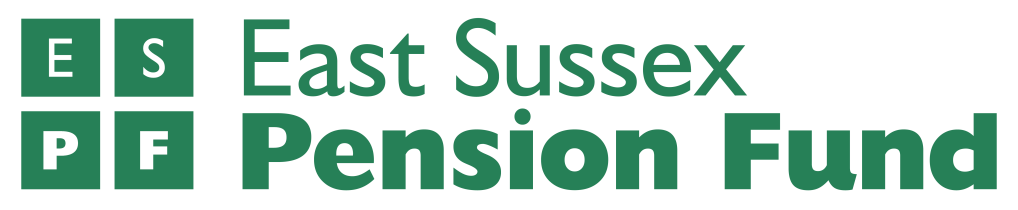 Discretions under the Local Government Pension Scheme 2008Applicable to members who ceased active membership between 1 April 2008 and 31 March 2014 These discretions are Employer discretions under The Local Government Pension Scheme (Administration) Regulations 2008 (prefix A), LGPS (Benefits, Membership and Contributions) Regulations 2007 (prefix B), and The Local Government Pension Scheme (Transitional Provisions, Savings and Amendment) Regulations 2014 (prefix TP) on which Employers are required to formulate and publish a policy.EmployerSeaford Town CouncilDate of Policy Statement18th June 2020Date for ReviewJune 2021RegulationDiscretionEmployer’s Policy on the exercise of this discretionTP1(1)(c) & TP1(2) of Schedule 2 Whether, as the 85 year rule does not automatically fully apply to members who would otherwise be subject to it and who choose to voluntarily draw their deferred benefits (on or after 14 May 2018) on or after age 55 and before age 60, to switch the 85 year rule back on in full for such members The council would not normally consider this but, in exceptional cases may consider on a case by case basis, taken on its circumstances and merits and subject to Council approval.TP1(1)(c) & TP1(2) of Schedule 2 Whether, as the 85 year rule does not automatically fully apply to members who would otherwise be subject to it and who choose to voluntarily draw their suspended tier 3 ill health pension (on or after 14 May 2018) on or after age 55 and before age 60, to switch the 85 year rule back on in full for such members The council would not normally consider this but, in exceptional cases may consider on a case by case basis, taken on its circumstances and merits and subject to Council approval.B30(5) and TP2(1) of Schedule 2 Whether, on compassionate grounds, to waive any actuarial reduction that would normally be applied to deferred benefits which are paid before age 65.The council would not normally consider this but, in exceptional cases may consider on a case by case basis, taken on its circumstances and merits and subject to Council approval.B30A(5) & T2(1) of Schedule 2 Whether, on compassionate grounds, to waive any actuarial reduction that would normally be applied to any suspended tier 3 ill health pension benefits which are brought back into payment before age 65The council would not normally consider this but, in exceptional cases may consider on a case by case basis, taken on its circumstances and merits and subject to Council approval.